CHW3M Athens Vs. Sparta AssignmentNow that you have engaged in debate with “the other side”, it is time to be creative in demonstrating what you have learned about how each city-state believed itself to be flourishing. You’ll also have to show your awareness of historical perspectives, meaning how each city-state was critical of the other. The time frame is during the time of Pericles.You may choose one of the following formats: Create a page of the Athenian or Spartan newspaper (maybe called “The Tablet”?) Write it in-role as Athenians or Spartans.Include: 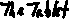 a) headline news articles (2 of the following): 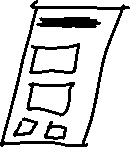 Pericles’ Funeral OrationRemembering the Persian Wars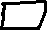 Women in Athens and SpartaWhose Form of Government is Better?Why We Flourish?It is time for the Olympics – the city-states have put down their weapons to join in athletic competition. However, Athenian and Spartan competitors are still “enemies”. Write a dialogue between an Athenian and a Spartan as they read line-by-line through Pericles’ Funeral Oration and discuss its merits. Also include one other dialogue between a Spartan and an Athenian on one of the topics listed in 1a) above.Athenians didn’t have social media. They had the agora, the market where people met and socialized. You are the gossip columnist or the “influencer” who has overheard a discussion between a visiting (or lost?) Spartan and an Athenian on the topic of city-state greatness at the agora. Write a column in-role as the columnist or influencer describing the over-heard conversation. In a second column, write the Spartan response to reading the first column. You are a woman who has been taught to read and write. Write in your journal your thoughts about Pericles’ Funeral Oration and the role of women in Athens and Sparta. Write in-role but be careful not to be presentist. Also, write a second in-role journal from the opposite perspective (if you wrote the first entry as an Athenian woman, write the second entry as a Spartan woman, or vice versa). Length of each submission: 2 paragraphs of approximately ¾ to 1 page each, typed, double-spaced. Style: write in-role but use proper spelling and grammar. Remember that writing in-role means that you need to have the correct bias, which you would have learned in class and practiced during the debate. In other words, you need an awareness of the historical perspectives of both Athenians and Spartans. Bias: preconceived opinions. Bias can be negative or positive. For instance, Athenians were biased toward social freedoms for free men, while Spartans were biased against social freedom for helots.In-role writing should be persuasive, meaning your word choice should be very precise. You convey meaning and understanding by your choice of adjectives and adverbs, the words that describe nouns and verbs respectively. To illustrate, there’s a big difference between an Athenian saying a Spartan is an “idiot” and an Athenian describing a Spartan as a “brute who values blunt force more than nuanced thought.”Evaluation: K, T, C (see rubric on next page)Rubric for Athens vs. Sparta AssignmentTopic # chosen: ____				Name: ________________^ Use of processing skills (e.g., interpreting, analysing, synthesizing, and evaluating data, evidence, and information; detecting point of view and bias; formulating conclusions) Curriculum Expectations: *Overall Curriculum Expectations: A1. Historical Inquiry: use the historical inquiry process and the concepts of historical thinking when investigating aspects of world history to 1500	Specific: A1.7 communicate their ideas, arguments, and conclusions using various formats and styles, as appropriate for the audience and purposeC1. Social, Economic, and Political Context: analyse key social, economic, and political structures and developments in three or more flourishing societies/ civilizations, each from a different region and a different period prior to 1500 C2. Stability and Expansion: analyse how various factors contributed to the stability, consolidation, and/or expansion of flourishing societies/civilizations from different regions and different periods prior to 1500 Specific: C2.1 explain how various factors contributed to the stability of societies (e.g., an established religion, effective bureaucracy, family structures, education, interdependent classes, military presence, effective approaches for settling disputes, defences, legal codes), and assess the importance of stability to a flourishing civilizationC2.4 describe educational practices in various flourishing societies/civilizations (e.g., with reference to the roles of the home, schools, early universities; books; the influence of philosophers), and explain how they contributed to stability in these societiesC2.5 analyse the influence of religion/spirituality in various flourishing societies/civilizations, and explain how it contributed to stability in these societiesC3. Identity, Citizenship, and Culture: assess the contributions of various individuals and groups to the development of identity, citizenship, and culture in three or more flourishing societies/civilizations, each from a different region and a different period prior to 1500 C3.2 assess the political, social, and/or philosophical contributions of various individuals to the society/civilization in which they livedCriteriaLevel 4Level 3Level 2Level 1ScoreKnowledgeShows knowledge of Athenian and Spartan city-states, their cultures, beliefs and values*Demonstrates consistent and thorough background knowledge of Athenian and Spartan city-statesDemonstrates considerable background knowledge of themes of Athenian and Spartan city-statesDemonstrates some background knowledge of themes of Athenian and Spartan city-statesDemonstrates limited background knowledge of Athenian and Spartan city-statesThinkingUse of processing skills ^- Selection of appropriate detailed evidence to support your positions and biasConsistently uses highly detailed, specific examplesGenerally uses detailed, specific examplesUses some detailed examples, though there is more general information Uses a limited amount and quality of detailed information – too general and vagueCommunicationExpression and organization of ideas and information in written form- Writes in-role to express the correct biasUses in-role writing in a highly effective manner to convey realistic and accurate bias:- highly persuasive and relevant, not presentistUses in-role writing with considerable effectiveness to convey correct bias:- generally persuasive, not presentistUses in-role writing with some effectiveness to convey aspects of correct bias:- somewhat persuasiveUses in-role writing with limited effectiveness – limited use of bias (may or may not be correct bias):- vague, general, flat, possibly not consistently in role; possibly elements of presentismScores4++=100, 4+=95, 4=88, 4-=82, 3+=78, 3=75, 3-=72, 2+=68, 2=65, 2-=62, 1+=58, 1=55, 1-=52; below level 1 does not meet the expectations for this assignment. 4++=100, 4+=95, 4=88, 4-=82, 3+=78, 3=75, 3-=72, 2+=68, 2=65, 2-=62, 1+=58, 1=55, 1-=52; below level 1 does not meet the expectations for this assignment. 4++=100, 4+=95, 4=88, 4-=82, 3+=78, 3=75, 3-=72, 2+=68, 2=65, 2-=62, 1+=58, 1=55, 1-=52; below level 1 does not meet the expectations for this assignment. 4++=100, 4+=95, 4=88, 4-=82, 3+=78, 3=75, 3-=72, 2+=68, 2=65, 2-=62, 1+=58, 1=55, 1-=52; below level 1 does not meet the expectations for this assignment. 4++=100, 4+=95, 4=88, 4-=82, 3+=78, 3=75, 3-=72, 2+=68, 2=65, 2-=62, 1+=58, 1=55, 1-=52; below level 1 does not meet the expectations for this assignment. 